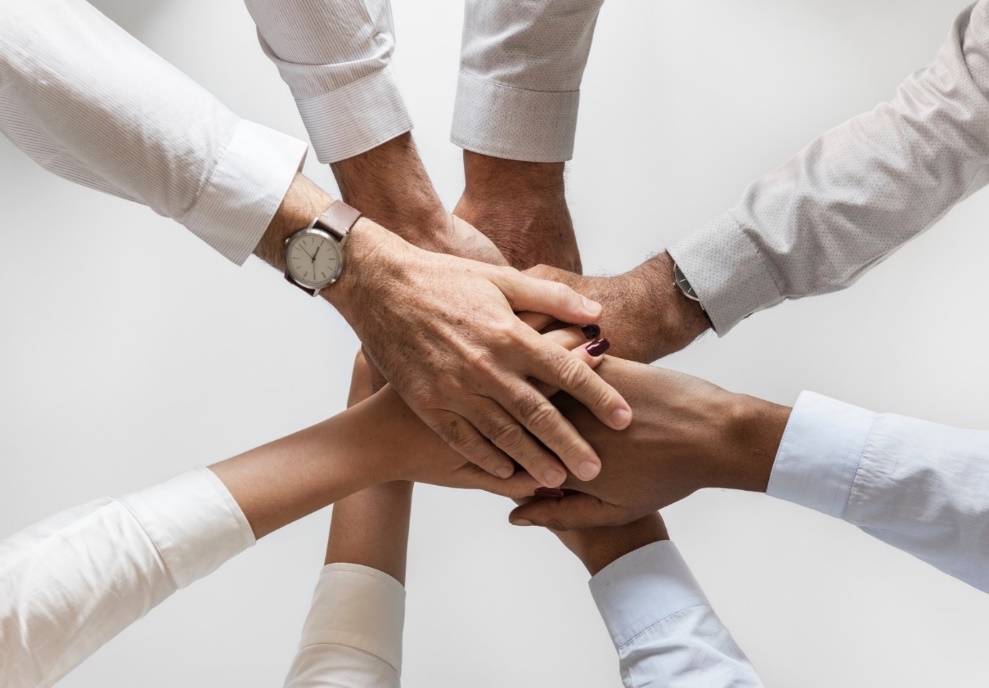 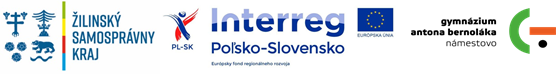 PozvánkaGymnázium Antona Bernoláka v Námestove, ako vedúci partner projektu,  si Vás dovoľuje pozvať na záverečnú konferenciu k projektu  -  „Cezhraničný gymnaziálny klaster G13“.Z dôvodu pandemickej situácie Covid – 19, sa konferencia bude konať online formou.Dátum a čas konania:   14. júna  2021 o 10:00 hod.	            Join with Google Meet		                        meet.google.com/wdw-ymmm-dme        Číslo projekt:         PLSK.03.01.00-SK-0187/18-00 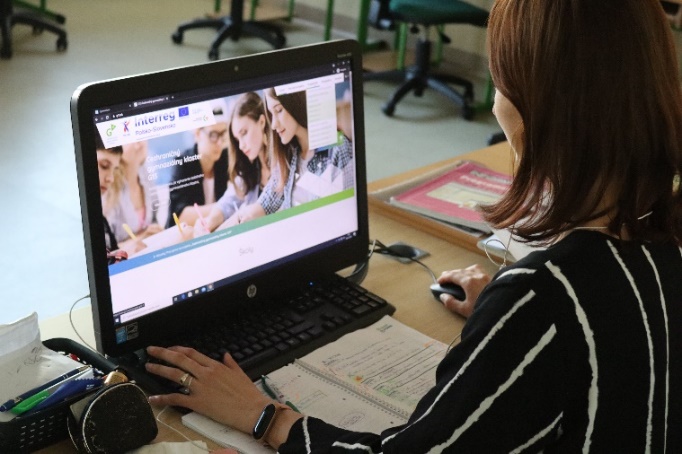         Trvanie projektu:  09/2019 – 08/2021	   Partneri projektu:  VP – Gymnázium Antona Bernoláka Námestovo                                                               P1 - Gymnázium Michala Miloslava Hodžu, Liptovský Mikuláš                        P2 - Gymnázium Jozefa Lettricha, Martin                      P3 - Gymnázium Viliama Paulínyho – Tótha, Martin                       P4 - Gymnázium Varšavská cesta 1, Žilina                     P5 - Gymnázium Veľká okružná, Žilina                    P6 - Gymnázium Hlinská, Žilina                      P7 - Gymnázium Bytča, Bytča                         P8 - Gymnázium Kysucké Nové Mesto, Kysucké Nové Mesto                                                                                                                                         P9 - Gymnázium Rajec, Rajec                                                                                                                                         P10 - Zespól Szkól w Lipnicy Wielkiej, Lipnica Wielka, PL                                                                                                                                         P11 - Zespól Szkól im.Bohaterów Westerplatte w Jablonce, Jablonka, PL                                                                                                                                         P12 - Szkola Podstawowa nr 2 im. Józefiny i Emila Mików w Lipnicy Wielkiej, L.Wielka, PL